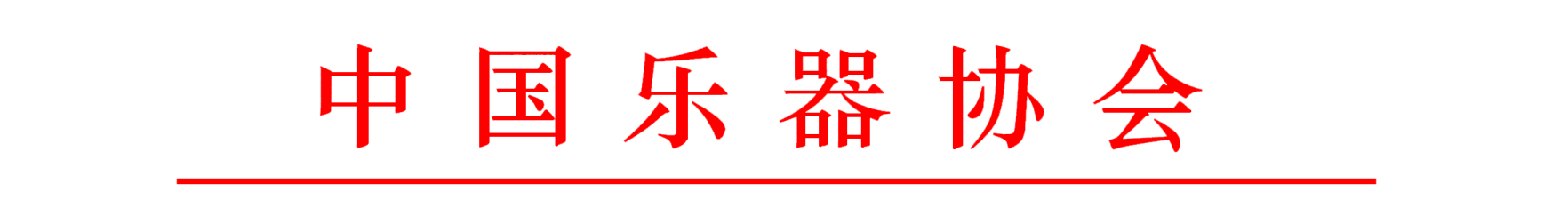 中国钢琴调律师2018年年会暨亚洲钢琴调律师协会APTA 2018年会通知中国乐器协会钢琴调律师分会会员及中国内地广大钢琴调律师：中国乐器协会钢琴调律师分会定于2018年10月7日至9日召开中国钢琴调律师2018年年会，年会与亚洲钢琴调律师协会APTA 2018年会同期召开，会议主题为：“促进调律师技术交流，推动钢琴行业发展”。会议主要内容包括：1、CPTA全体会员代表大会2、技术交流讲座（10场）3、音乐会及晚宴4、参观钢琴生产企业及中国（上海）国际乐器展览会会议地点：浙江省嘉兴桐乡市复兴南路108号和平饭店会议时间：2018年10月7日至9日会务费：人民币1500元会务费包含项目：7日、8日住宿；7日晚餐、8日早午晚餐、9日早午餐；9日下午参观钢琴生产企业及前往上海的巴士费用。欢迎广大调律师积极参与，并在9月21日前，将个人报名表提交会务组，报名邮箱：cpta1995@163.com；联系电话：010-67669098；会务费请在9月26日前汇至中国乐器协会账户。户名：中国乐器协会开户行：中国农业银行北京分行南三环支行（全称：中国农业银行崇文支行南三环东路分行）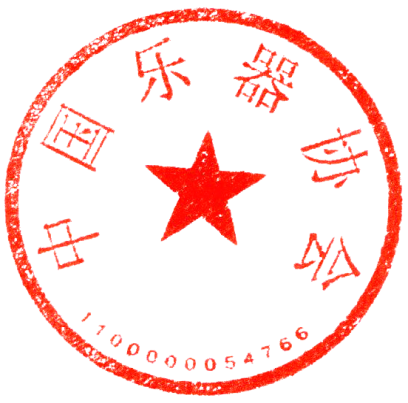 账号：11-200601040009790中国乐器协会2018年5月10日附：中国钢琴调律师2018年年会报名表注：1、请在9月21日前将报名表发到 cpta1995@163.com2、请在9月26日前将会务费汇至中国乐器协会账户户名：中国乐器协会开户行：中国农业银行北京分行南三环支行（全称：中国农业银行崇文支行南三环东路分行）账号：11-2006010400097902018年亚洲钢琴调律师协会年会日程表注：APTA理事会仅限受邀代表，CPTA、JPTA、KPTA、TPTA每单位限四名代表；CPTA年会仅限CPTA会员代表；其余活动为全体代表参加；个人信息姓名性别年龄个人信息省市身份证号商务信息工作单位职务商务信息通信地址联系方式电话邮箱联系方式其他时间时间内容内容内容内容地点7日星期日09:00-19:00报到报到报到报到一层大堂7日星期日18:00-20:00晚餐（自助）晚餐（自助）晚餐（自助）晚餐（自助）四层自助餐厅7日星期日20:00-21:00APTA理事会APTA理事会APTA理事会APTA理事会四层2号会议室8日星期一08:30-09:30CPTA 年会CPTA 年会CPTA 年会CPTA 年会二层宴会厅8日星期一10:00-12:00APTA 2018年会APTA 2018年会APTA 2018年会APTA 2018年会二层宴会厅8日星期一12:00-13:30午餐（自助）午餐（自助）午餐（自助）午餐（自助）四层自助餐厅8日星期一14:00-15:30齐田健吴在明吴在明刘麟和多功能厅1号会议室2号会议室8日星期一16:00-17:30林大嘉王文琦王文琦宋歌多功能厅1号会议室2号会议室8日星期一18:30-19:00钢琴音乐会钢琴音乐会钢琴音乐会钢琴音乐会二层宴会厅8日星期一19:00-21:00晚宴联欢晚宴联欢晚宴联欢晚宴联欢二层宴会厅9日星期二09:00-10:30鎌田有喜鎌田有喜胡海鹏胡海鹏1号会议室2号会议室9日星期二10:30-12:00张朝任张朝任姜桓姜桓1号会议室2号会议室9日星期二12:00-13:30午餐（自助）午餐（自助）午餐（自助）午餐（自助）四层自助餐厅9日星期二13:30-14:00退房退房退房退房9日星期二14:00-15:30参观参观参观参观温克尔曼钢琴9日星期二15:30-18:00大巴前往上海大巴前往上海大巴前往上海大巴前往上海龙阳路地铁站